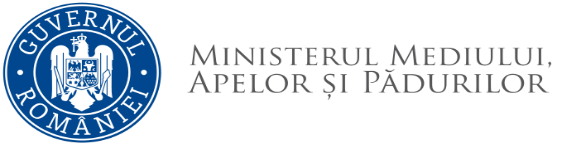 Direcţia Resurse UmaneREZULTAT PROBĂ SCRISĂ la concursul de promovare organizat pentru ocuparea funcţiei publice de conducere vacantă de șef serviciu, grad II al Serviciului Legislație- Direcția Juridică, 23.11.2021 -  proba scrisăSecretar comisie,Doina POPESCUCandidaţii nemulţumiţi de rezultatul probei scrise pot face contestaţie, în termen de cel mult 24 de ore de la data afişării rezultatului probei scrise, la secretarul comisiei de concurs ( Et. P1, camera 211).Afișat în data de 23.11.2021 ora 15:30Nr. Crt.Număr dosarPUNCTAJREZULTAT1.DRU/216677/08.11.202182,60ADMIS